§7-1502.  Rights acquired by due negotiation(1).   Subject to sections 7‑1205 and 7‑1503, a holder to which a negotiable document of title has been duly negotiated acquires thereby:(a).  Title to the document;  [PL 2009, c. 324, Pt. A, §2 (NEW); PL 2009, c. 324, Pt. A, §4 (AFF).](b).  Title to the goods;  [PL 2009, c. 324, Pt. A, §2 (NEW); PL 2009, c. 324, Pt. A, §4 (AFF).](c).  All rights accruing under the law of agency or estoppel, including rights to goods delivered to the bailee after the document was issued; and  [PL 2009, c. 324, Pt. A, §2 (NEW); PL 2009, c. 324, Pt. A, §4 (AFF).](d).  The direct obligation of the issuer to hold or deliver the goods according to the terms of the document free of any defense or claim by the issuer except those arising under the terms of the document or under this Article, but in the case of a delivery order, the bailee's obligation accrues only upon the bailee's acceptance of the delivery order and the obligation acquired by the holder is that the issuer and any indorser will procure the acceptance of the bailee.  [PL 2009, c. 324, Pt. A, §2 (NEW); PL 2009, c. 324, Pt. A, §4 (AFF).][PL 2009, c. 324, Pt. A, §2 (NEW); PL 2009, c. 324, Pt. A, §4 (AFF).](2).   Subject to section 7‑1503, title and rights acquired by due negotiation are not defeated by any stoppage of the goods represented by the document of title or by surrender of the goods by the bailee and are not impaired even if:(a).  The due negotiation or any prior due negotiation constituted a breach of duty;  [PL 2009, c. 324, Pt. A, §2 (NEW); PL 2009, c. 324, Pt. A, §4 (AFF).](b).  Any person has been deprived of possession of a negotiable tangible document or control of a negotiable electronic document by misrepresentation, fraud, accident, mistake, duress, loss, theft or conversion; or  [PL 2009, c. 324, Pt. A, §2 (NEW); PL 2009, c. 324, Pt. A, §4 (AFF).](c).  A previous sale or other transfer of the goods or document has been made to a 3rd person.  [PL 2009, c. 324, Pt. A, §2 (NEW); PL 2009, c. 324, Pt. A, §4 (AFF).][PL 2009, c. 324, Pt. A, §2 (NEW); PL 2009, c. 324, Pt. A, §4 (AFF).]SECTION HISTORYPL 2009, c. 324, Pt. A, §2 (NEW). PL 2009, c. 324, Pt. A, §4 (AFF). The State of Maine claims a copyright in its codified statutes. If you intend to republish this material, we require that you include the following disclaimer in your publication:All copyrights and other rights to statutory text are reserved by the State of Maine. The text included in this publication reflects changes made through the First Regular and First Special Session of the 131st Maine Legislature and is current through November 1. 2023
                    . The text is subject to change without notice. It is a version that has not been officially certified by the Secretary of State. Refer to the Maine Revised Statutes Annotated and supplements for certified text.
                The Office of the Revisor of Statutes also requests that you send us one copy of any statutory publication you may produce. Our goal is not to restrict publishing activity, but to keep track of who is publishing what, to identify any needless duplication and to preserve the State's copyright rights.PLEASE NOTE: The Revisor's Office cannot perform research for or provide legal advice or interpretation of Maine law to the public. If you need legal assistance, please contact a qualified attorney.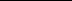 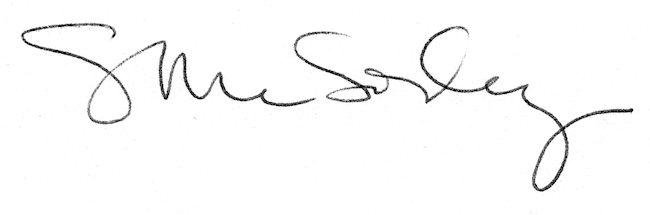 